Муниципальное казенное дошкольное образовательное учреждение Коркинского муниципального района  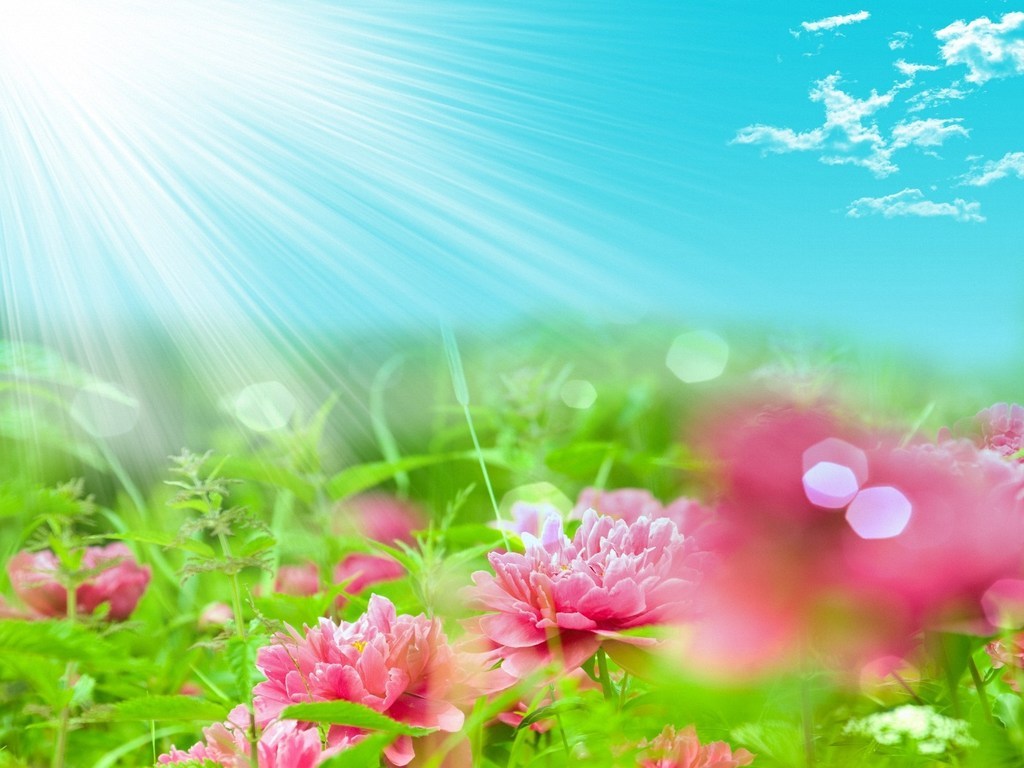 Челябинской области «Детский сад  №14»конкурс «Воспитатель года – 2016»эссе на тему: «Моя педагогическая философия»Полошкова Алена Олеговнавоспитатель2016 годМоей первой учительнице посвящается…Я закрываю глаза, и воспоминания, как маленькие лучики света из прошлого, начинают проникать в мое настоящее. Вот лампа мягким лучом освещает стол, а над раскрытой тетрадкой склонилась моя первая учительница – Инна Георгиевна. Спокойный и задумчивый взгляд, а в любимых мною морщинках спрятались смешинки. Она закрывает тетрадь своего ученика, чуть заметно вздыхает, и, прощая ошибки, улыбается и шепчет: «Ох, ангелок – моя душенька…» А это значит, что завтра снова и снова она будет объяснять и растолковывать такие непростые и такие важные школьные предметы. Инна Георгиевна была моим первым учителем она преподавала в начальных классах. К сожалению, увидеть нас , ее учеников, какие мы стали и чего добились ей было не суждено, и мне до сих пор так не хватает добрых рук, снисходительного взгляда, и солнечных лучиков в улыбке. Вот поэтому мне больше всех в жизни хотелось стать как она – моя первая учительница.На свете есть тысячи профессий, все они нужные и интересные. Но я с гордостью могу сказать, что у меня самая удивительная профессия. Я – воспитатель!Что значит быть воспитателем? Этот вопрос я задаю себе вот уже 6 лет. Детский сад давно стал для меня вторым домом. Ежедневно, приходя в свой детский сад, я встречаю своих  воспитанников. Какие они разные! У каждого свой особый мир, который нельзя разрушить, которому надо помочь раскрыться. Так кто же такой воспитатель детского сада?  Конечно же, воспитатель – это, прежде всего,  человек! Человек, воспитывающий детей, любящий их, и поэтому он, и они счастливы. Любить... Любить ребенка легко, а вот увидеть в нем личность, помочь развить эту личность может только настоящий воспитатель.Что сделать для того, чтобы мои мальчики и девочки ярко, а главное счастливо проживали период неповторимого детства в этом сложном для них мире?Я стараюсь проникнуть во внутренний мир ребёнка, понять его позицию, видеть мир его глазами. Считаю, что нужно не «работать с детьми», а жить с ними, делить радости и печали, взлеты и падения. Труд воспитателя может быть нелегким, отнимающим порой все и физические и моральные силы, но неинтересным его не назовешь. Быть воспитателем – это не только  огромная ответственность, но и огромное счастье. Ведь суть профессии – дарить, дарить ребенку этот красочный мир, удивлять прекрасным. В зависимости от обстоятельств воспитателю приходится выступать в разных ролях. Воспитатель – это и педагог, и психолог, и доктор… потому, что дети, приходя в детский сад, хотят, чтобы их здесь всегда очень ждали, крепко любили, понимали, хотят чувствовать себя уверенными, защищенными. Воспитатель – это певец, музыкант, актер, фокусник… потому, что все дети любят слушать сказки , смотреть представления и хотят сами участвовать в них. Воспитатель – это экскурсовод, исследователь … потому, что дети с удовольствием гуляют, наблюдают, экспериментируют, думают и любят задавать много вопросов. Воспитатель – это архитектор, конструктор, художник, скульптор… потому, что дети всегда готовы  не только созидать, но и творить.И для того чтобы это осуществить, педагогу необходимо обладать профессиональной компетентностью. Корректность, грамотная речь, доброжелательность, коммуникабельность  помогут подобрать ключик к каждому малышу, найти общий язык с родителями и коллегами.В соответствии с задачами  федерального государственного образовательного стандарта дошкольного образования (ФГОС ДО), необходимо объединять обучение и воспитание детей в целостный образовательный процесс на основе духовно-нравственных и социокультурных ценностей и принятых в обществе правил и норм поведения в интересах человека, семьи, общества;  формировать общую культуру личности детей, развивать их социальные, нравственные, эстетические качества, инициативность, самостоятельность и ответственность ребенка. И поэтому мне, как современному педагогу необходимо вносить инновационные преобразования, связанные с внедрением новых программ и технологий.              В своей педагогической работе я активно применяю инновационные технологии: здоровьесберегающие технологии;технологии проектной деятельности;информационно-коммуникационные технологии;личностно-ориентированные технологии;технология портфолио дошкольника и воспитателя;игровые технологии. Но, никакой, даже самый современный компьютер не заменит воспитателя, его эмоционального слова. В современных условиях, чтобы соответствовать постоянно изменяющимся потребностям общества, нужно настойчиво искать новую информацию, профессионально её использовать.Воспитание в детском саду - это не просто игровая  деятельность, это ежесекундный кропотливый труд, требующий выдержки, огромного терпения. Мои  старания  направлены  на то, чтобы дети выросли настоящими людьми, гражданами  своей страны. Дошкольное детство – короткий, но важный период становления личности. В эти годы ребенок приобретает первоначальные знания об окружающей жизни, у него начинает формироваться определенное отношение к людям, к труду, вырабатываются навыки и привычки правильного поведения, складывается характер. Чтобы сохранить эту «тоненькую ниточку», эту связь с прежними поколениями, я считаю необходимо приобщать ребёнка к народной культуре, играм, традициям своего народа и делать это нужно именно в дошкольном возрасте.Воспитатель постоянно должен совершенствовать свое мастерство, используя достижения педагогической науки и передовой практики. Идти вперед, осваивать инновационные технологии, нетрадиционные методики, но и не должен забывать доброе старое, веками сохраняемое народом.  Я считаю своим педагогическим кредо именно понять ребенка, полюбить его и помочь ему раскрыть себя, достичь тех высот, на которые он способен. Очень хочется, чтобы мои воспитанники умели радоваться и сопереживать, дружить и верить в свои силы, всегда выбирая верные жизненные решения.Я люблю свою нелёгкую, но интересную и нужную профессию и благодарю судьбу за возможность  прожить детство многократно. Ведь вместе с воспитанниками я расту, развиваюсь, проживаю свои самые счастливые годы!« Надо видеть себя в детях, чтобы помочь им стать взрослыми;                            надо принимать их как повторение своего детства,                            чтобы совершенствоваться самому; надо, наконец,                            жить жизнью детей, чтобы быть гуманным педагогом».                                                                                                    Ш.А.Амонашвили.